Werkblad zondag 12 juni 2022GAVEN VAN DE GEESTWe lezen de Bijbel in het boek van de profeet  J……………….. en in het boek van de apostel J………………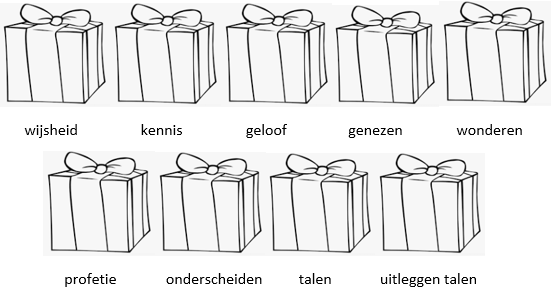 Hoeveel gaven van de Geest zie jij hierboven staan?……………………………………………………..Over welke gaven geeft de dominee uitleg in de preek?……………………………………………………………………………………Hoe kun jij deze gaven ontvangen?…………………………………………………………………………………….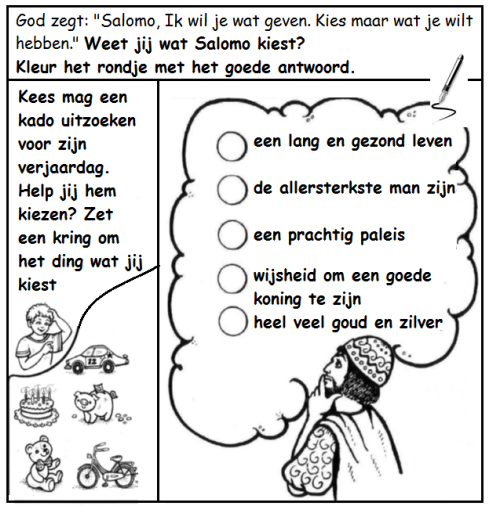 Wat kies jij voor je verjaardag?…………………………………………………………………………………….. Wat zou je graag van de Heere willen hebben?……………………………………………………………………………………….Hebreeën 4 : 12 a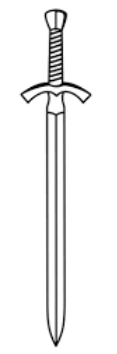 Want het ………… van God is levend en ……………..en ……………. dan enig tweesnijdend ………………….Kies uit:zwaard – woord – krachtig – scherperHeb je de Psalm goed geleerd in de afgelopen weken?                        Dan lukt het vast wel om vanmorgen uit je hoofd mee te zingen!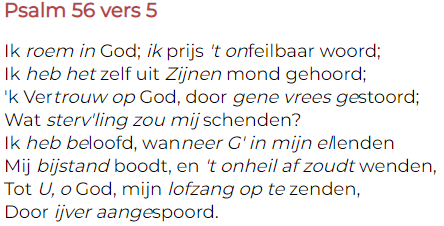             Luister goed naar de preek en streep weg !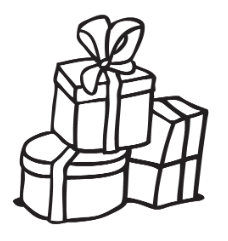 Een ander woord voor ‘gave’ is ‘geschenk’ of ‘kado’                 wijsheidkennisgebedgaveGeestJezusGodvragengeloof